Manuel’s ErrorMs. Smith asked Manuel to write this number                                                    in standard form: 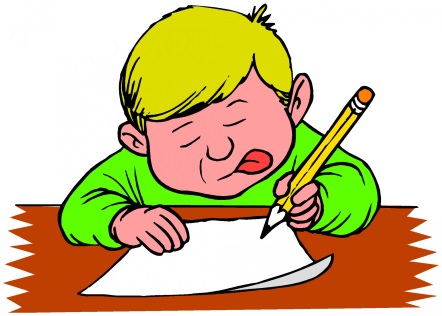 ninety-seven thousand, three hundred two.Manuel wrote: 97,3002What was Manuel’s mistake?  What should he have written instead?How would Ms. Smith’s number be written in expanded form?Scoring ExamplesNot Yet:  The student was unable to answer any aspect of the task correctly.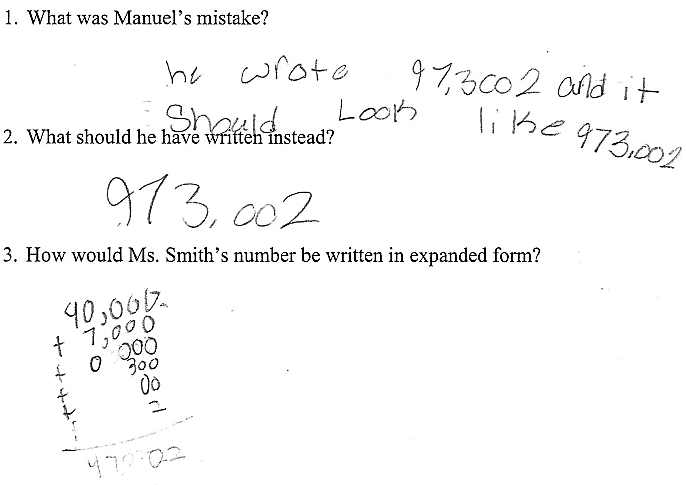 Progressing:  The student answered questions 1 and 2 correctly, but did not expand the ten thousands and thousands place with writing the number in expanded form.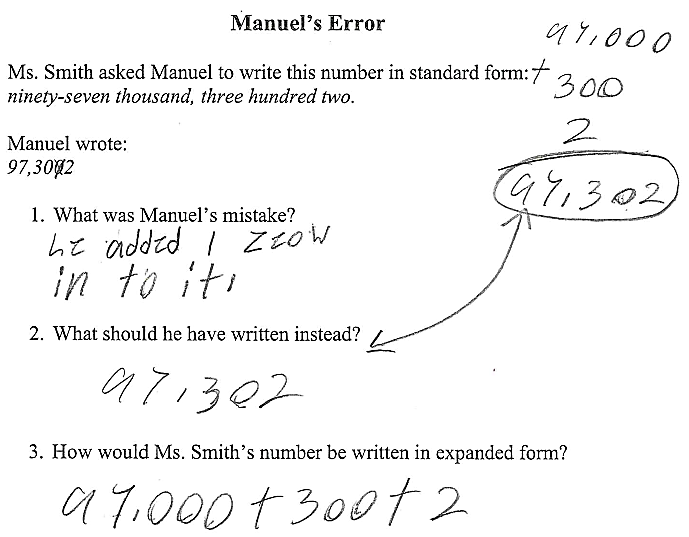 Meets Expectation:  The student answered all aspects of the task correctly.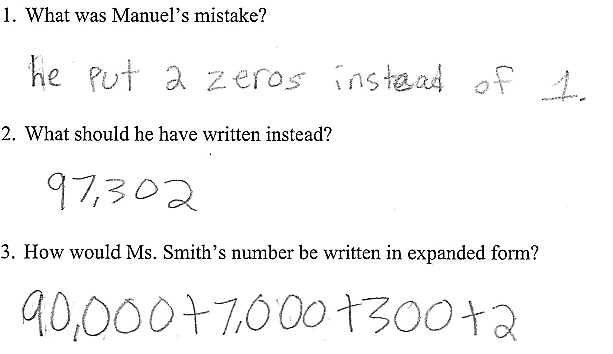 NC.4.NBT.2Manuel’s ErrorNC.4.NBT.2Manuel’s ErrorDomainNumber and Operations in Base TenClusterGeneralize place value understanding for multi-digit whole numbers. Standard(s)NC.4.NBT.2 Read and write multi-digit whole numbers up to and including 100,000 using numerals, number names, and expanded form.Materialsactivity sheet, pencilTaskManuel’s ErrorMs. Smith asked Manuel to write this number in standard form: 	ninety-seven thousand, three hundred two.Manuel wrote: 	97,3002What was Manuel’s mistake?  Possible responses:  An extra zero was added.  Manuel’s number represents three-thousand rather than three-hundred.  The extra zero changes the place value of the number.  Manuel’s number represents nine-hundred seventy-three thousand, two rather than ninety-seven thousand, three hundred two.What should he have written instead?  (97,302)How would Ms. Smith’s number be written in expanded form?                             (90,000 + 7,000 + 300 + 2)RubricRubricRubricLevel INot YetLevel IIProgressingLevel IIIMeets ExpectationStudent is unable to answer any part of the problem correctly.Student answers 1-2 parts of the problem completely and correctly.Student answers each part of the question correctly.Standards for Mathematical Practice1.  Makes sense and perseveres in solving problems.2.  Reasons abstractly and quantitatively.3.  Constructs viable arguments and critiques the reasoning of others.4.  Models with mathematics.5.  Uses appropriate tools strategically.6.  Attends to precision.7.  Looks for and makes use of structure.8.  Looks for and expresses regularity in repeated reasoning.